Young Carers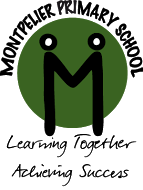 Autumn Term 2019Monday Lunchtimes 12:10/12:15-1:00pm16th September23rd September30th September7th October14th OctoberSummer news games.Mr Happy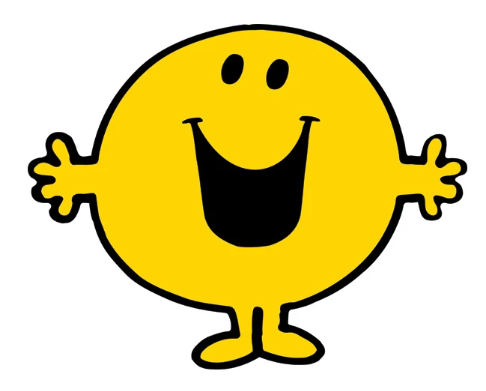 (games and activities to explore when we feel happy)Biscuit Decorating for parents coffee afternoon.Parent coffee afternoon 2-3pm in the café. Mr Strong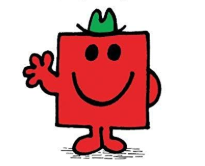 (games and activities to explore our inner strength and build resilience)Camp fireMarshmallows around the fire pit. (weather dependent)28th October4th November11th November18th November25th November2nd December9th DecemberBoard games. Firework painting.Mr Sad(games and activities to explore when we feel sad)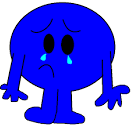 Making a feelings wheel to use at home. Mr Worry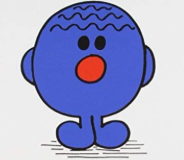 (games and activities to explore when we feel worried)No Lunchtime club.2-3pm Family Christmas activities.Christmas Party- every child to bring something to share to eat.  (we will send out a list before hand)